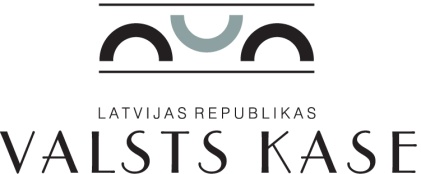 iepirkuma procedūras “Valsts kases kvalitātes vadības sistēmas sertifikācija atbilstoši ISO 9001 prasībām” VK/2014/16 komisijas sēdesprotokols RīgaDarba kārtībā:Pretendentu piedāvājumu atvēršana:1.1.	Komisijas priekšsēdētāja I. Galandere - Zīle informē, ka iepirkuma procedūrai iesniegti divi piedāvājumi – no SIA „Bureau Veritas Latvia” un SIA „Latvijas rūpnieku tehniskās drošības ekspertu apvienība” TUV Rheinland grupas.1.2.	Komisijas locekļi paraksta apliecinājumu, ka nav ieinteresēti konkrēta pretendenta izvēlē vai darbībā un ka nav saistīti ar pretendentu Publisko iepirkumu likuma 23. panta pirmās daļas izpratnē.1.3.	Komisijas priekšsēdētāja I. Galandere - Zīle atver iesniegtos piedāvājumus un nosauc finanšu piedāvājumu cenu:Pretendentu - SIA „Bureau Veritas Latvia” un SIA „Latvijas rūpnieku tehniskās drošības ekspertu apvienība” TUV Rheinland grupas - piedāvājumu cenas atbilstības sākotnēji novērtētajai paredzamajai līgumcenai izvērtēšana.Nolemj (vienbalsīgi):Pretendenta SIA „Bureau Veritas Latvia” piedāvājuma cena 5 520,00 EUR (bez PVN) atbilst sākotnēji novērtētajai paredzamajai līgumcenai 7 000,00 EUR (bez PVN).Pretendenta SIA „Latvijas rūpnieku tehniskās drošības ekspertu apvienība” TUV Rheinland grupas piedāvājuma cena 4 797,00 EUR (bez PVN) atbilst sākotnēji novērtētajai paredzamajai līgumcenai 7 000,00 EUR (bez PVN).Komisijas locekļiem izvērtēt pretendentu - SIA „Bureau Veritas Latvia” un SIA „Latvijas rūpnieku tehniskās drošības ekspertu apvienība” TUV Rheinland grupas - piedāvājumu atbilstību iepirkuma procedūras uzaicinājumā norādītajām pretendentu atlases prasībām un tehniskās specifikācijas prasībām.Sēdi beidz plkst. 11.30.Pielikumā: 1. Komisijas locekļa apliecinājums uz 4 lp.	2. Pretendentu finanšu piedāvājumu cenas uz 1 lp.2014. gada 13. oktobrī plkst. 11.00Nr. 3Sēdi vada:Kvalitātes un risku vadības departamenta direktoreI. Galandere - ZīlePiedalās:Kvalitātes un risku vadības departamenta direktora vietnieceI. LazdiņaJuridiskā departamenta direktora vietnieksR. ZariņšInfrastruktūras apsaimniekošanas departamenta vecākā eksperteD. KlintsNepiedalās:Klientu apkalpošanas un pakalpojumu attīstības departamenta Pakalpojumu attīstības daļas vecākā eksperteZ. RekšāneProtokolē:Infrastruktūras apsaimniekošanas departamenta vecākā eksperteD. KlintsPretendents, kas iesniedza piedāvājumuPiedāvājuma iesniegšanas datums, laiksPiedāvājuma summa EUR(bez PVN)SIA „Bureau Veritas Latvia”,reģistrācijas Nr. 50003304441Duntes iela 17a, Rīga, LV - 100510.10.2014.plkst. 9.505 520,00SIA „Latvijas rūpnieku tehniskās drošības ekspertu apvienība” TUV Rheinland grupa,reģistrācijas Nr. 40003221612Ieriķu iela 3/C2, Rīga, LV - 108410.10.2014.plkst. 10.484 797,00Sēdi vadījaI. Galandere - ZīlePiedalījāsI. LazdiņaR. ZariņšProtokolējaD. Klints